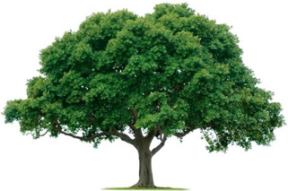 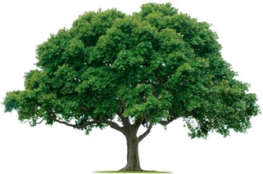 OAKRIDGE NEIGHBORHOOD ASSOCIATIONMay Board Meeting Monday, May 6, 2019 at 7:00 P.M.David & Sharon Parrish’s House(2526 Pepperidge Drive)Board Meeting MinutesCALL TO ORDER: Quorum (9 members present or 7 members for decisions under $500)See attached list of attendees.  A quorum was met.  The meeting opened at 7:00 PM. Potential new Board members were introduced including: Scott Barnes, President; Paula Griffin, District 2; Lila LaGrassa, District 3; and Linda Horton, District 6.MINUTES: Sharon Parrish, SecretaryApril 8, 2019 – Board Meeting.  These minutes were motioned for approval by David Parrish, seconded by Mary Van Pelt and approved unanimously. TREASURY: Keith Engler, Treasurer Keith Engler sent out the Profit & Loss table.  See attached.  Keith discussed that we had $5000.00 remaining and should be able to cover entrance lighting repair/replacement, planting at the entrances and the annual picnic.OLD BUSINESS: General Membership Drive - Jane Mayers reported that we had 72 supporters to date with several giving more than the $60.00 dues amount.May ONA Block Party (Picnic) – Dylan Hedrick said that Golf Club owner, Mike Ussery, wanted payment for use of the parking lot.  Several other options were discussed including different locations, and various payment amounts.  Joan Nichols motioned that we pay no more than $500.00, seconded by Jane Mayers. There were two opposed to this motion.  Ultimately, when Dylan spoke again to Mr. Ussery’ he said there would be no charge.Mark Edwards reported that the May neighborhood party will be on Saturday, May 18, 2019, at the Duck Creek Golf Club parking lot, from 4:00 – 7:00 PM.  Signs at the entrances will need to be put up.  The city trailer will be used as well as a bounce house and the Adopt a Pet animals from the local animal shelter will be there.  Fire and Police Departments are invited.  Besides the usual hot dogs and hamburgers with all the “fixins”, cotton candy and snow cones are a possibility.  Fifteen women from the Daytimers will bring cookies (approximately 360 cookies).  Mark also mentioned having music and Zingo cards for another game opportunity.  Aside from the ONA grill, we should have grills from Bruce Loll, Mary Van Pelt, and Scott Barnes.For future parties, it was mentioned that there is a place at Firewheel that would make an excellent venue.NEW BUSINESS:General Membership Meeting – The May 16, 2019 meeting will be at the Achievement Center of Texas, 2950 N. Shiloh Road. The new Garland police chief, Jeff Bryan, will attend as well as future mayor Scott Le May.The future of the newsletter was discussed.  Joan Nichols will follow up with Heather Englebretson who has expressed interest in writing the newsletter.  We must get the post office carrier for Route 97 to distribute the newsletter to all the people living in District 3.  Some homes are being missed.  It was also suggested that a post card be created of bulletized topics for the newsletter and this be placed on the ONA website. COMMENTS AND ANNOUNCEMENTS:The ONA ballot form for voting for Board positions is online at the ONA website (oakridgena.org). David Parrish reported on environmental issues.  There is a water leak on the east side of Diamond Oaks in the flower bed.  (This has now been repaired, but soil is needed to fill the hole.)The city of Garland provided free mulch to ONA, which the Environmental Committee distributed at the planted entrances.  Also, Mary Bataglia has sprinkler parts and has repaired those on Shiloh Road and some on Buckingham at Diamond Oaks.Crime Watch was told in a meeting with the City that security lighting was being planned.                 NEXT BOARD MEETINGDate: Monday, June 3, 2019Time: 7:00 PMLocation: David and Sharon Parrish, 2526 Pepperidge Drive NEXT GENERAL MEMBERSHIP MEETING Date: Thursday, May 16, 2019Time:  6:30 pm social, 7:00 pm meeting Location:  Duck Creek Golf Course Meeting RoomADJORNMENT – The meeting adjourned at 8:45 PM.